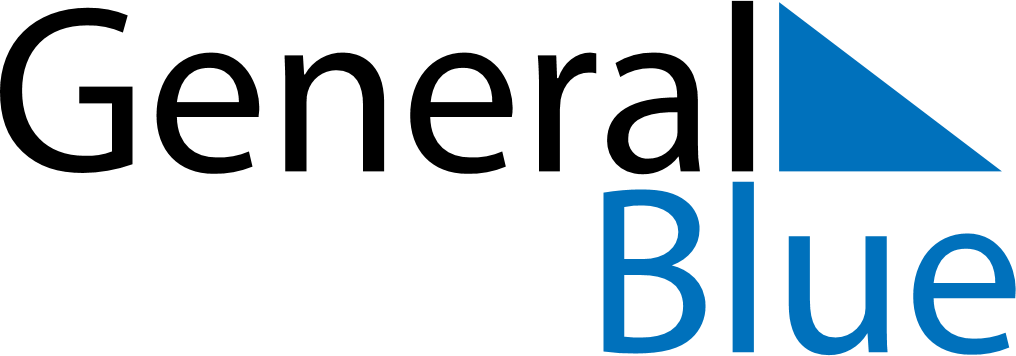 Meal PlannerJuly 15, 2019 - July 21, 2019Meal PlannerJuly 15, 2019 - July 21, 2019Meal PlannerJuly 15, 2019 - July 21, 2019Meal PlannerJuly 15, 2019 - July 21, 2019Meal PlannerJuly 15, 2019 - July 21, 2019Meal PlannerJuly 15, 2019 - July 21, 2019Meal PlannerJuly 15, 2019 - July 21, 2019Meal PlannerJuly 15, 2019 - July 21, 2019MondayJul 15TuesdayJul 16WednesdayJul 17ThursdayJul 18FridayJul 19SaturdayJul 20SundayJul 21BreakfastLunchDinner